TITLE OF ABSTRACT [Arial 14 point, bold, centredA.B. Lastname1, C.D. SecondAuthor1,2, E.F. ThirdAuthor2 (12 point, centred)1Name of the Institution, City, Country. E-mail (10 point, centred)
2Name of the Institution, City, Country. E-mail.
(Body of the abstract, Arial 11 point, justified) The abstract should be written in English with two pages maximum (including tables, figures and references). The page size should be A4, with a 2.5 cm margin all around. The font of the body of the abstract should be Arial 11 pt and the line spacing should be 1.5 lines justified. The abstract should include: Title, Authors' Names (with the Initial only, followed by last name), Authors' Affiliations, Abstract Text, Acknowledges and References. There should be a blank line between Affiliations-body abstract, body abstract-Acknowledges and Acknowledges-references). The title should be centred and in bold font. The presenting author's name should be underlined. Use superscripted symbols to distinguish authors with different affiliations. Start each affiliation on a new line, starting with the identifying symbol if there are multiple affiliations. The abstract should include the motivation of the work, a problem statement, the approach and methodology and a summary of the main findings. Figures (with its captions below) should be centred in the text and Tables should be also centred in the text and with its captions above.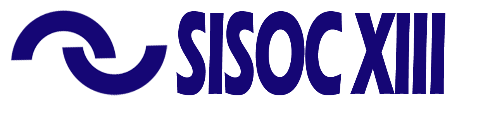 Figure 1. Insert here the figure (10 points centred)Table 1. Insert the Table (10 points centred)If necessary, you should include a reference list in the order they appear in the abstract text. Indicate references with sequential numbers within [square brackets]. The font in the references should be Arial 11 pt. The references should start with the authors' names (initial first), followed by the standard abbreviation for the journal, volume number, starting page number and the year (in brackets and bold). For a book, the book's title would replace the journal title, followed by the volume, page, and editor's name, finishing with the publisher's name, location, and the year (in in brackets and bold).The abstract should be submitted in MS Word format through the official Conference Website http:// www.sisoc2020.com following the instructions given there by the Abstract Submission and Guidelines. When submitting, make sure to choose the correct topic for your submission using the appropriate menu. The file name should have the following structure: lastnameofthepresentingauthor_sisocxiii.docx.Acknowledges (Arial 11 point, bold, left justified)Insert here the details for the Acknowledges. (Arial 10 point, justified)References (Arial 11 point, bold, left justified)(Arial 10 point, justified)[1] Journal articles: One A.B., Two C.D., Abbreviated Journal name, year of publication, vol, pp. XX[2] Books and monographies: One A. B., Book Title, nº Edition, Publisher, City, year of publication, pp XX-XX.[4] Proceedings: One A., 20th International XXX Conference, year, City, Country, Book of Abstracts, pp. XX.NumberVariable 1 (units)Variable 2 (units)TC1123456